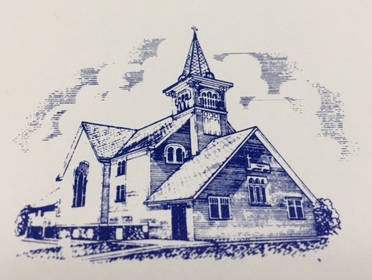 Trinity Evangelical Lutheran Church5315 South 162nd StreetWalton, NE 68461www.trinitywalton.orgTwenty-fifth Sunday after PentecostNovember 26, 2017  TRINITY EVANGELICAL LUTHERAN CHURCH-Missouri Synod – 5315 S. 162nd Street, Walton, Nebraska 68461-9695Rev. Dr. Kevin J Kohnke, Pastor:  Cell: 402-641-6733                Office: 402-782-6515 Kevin@wemustcarryon.orgMary Lou Retzlaff, Secretary: 402-261-4882 mlretz2@gmail.comwww.trinitywalton.orgTwenty-fifth Sunday after Pentecost – November 26, 2017 Welcome to Trinity! We are thankful that you have joined us today to worship with us as a congregation that is faithful to Holy Scripture and the Lutheran Confessions.  Our communion statement is on the inside front cover of the Lutheran Service Book hymnal.*************************************************************Sunday:	Sunday School & Adult Bible Class: 9:00 a.m. Divine Service: 10:00 a.m.Monday:	Bible Study on book of Ezekiel7:00 p.m. to 8:00 p.m.Tuesday:	NO - New Member Class: Wednesday:	Grief Group:  10:00 a.m.		Confirmation: 5:00 – 6:00 p.m.Saturday:	Time with Friends – Noon mealNext Sunday:	Sunday School & Adult Bible Class: 9:00 a.m., Divine Service: 10:00 a.m.AFTER DIVINE SERVICESunday Circle: Fellowship hallHigh School Youth: ParsonageNext Sunday Hymns and Readings: 343, 332, 341, 696, 333, 921Is. 64:1–9; 1 Cor. 1:3–9; Mark 11:1–10 Sunday Morning Bible Class is led by Rev. Merlin Holtzen.  The title of the study is “The Challenges of Living as a Christian in a Pagan SocietyIn our Prayers:  Family of Dennis Harding, he entered the church Triumphant on 11-22 and will receive Christian burial on Monday, November 27 at 11:00 a.m , Leland Emken (Wilson, KS) in poor health, brother of Doris Heineke.  Diane Siefert,  Mikey Will great nephew of Shirley Holtzen, and Jim Wilson, diagnosed with cancer.If you would like to sponsor the bulletin, please contact Mary Lou Retzlaff or complete the form that is available in the narthex and put in the secretary mailbox.  The cost is $15.00.New Church Directory:  We will be making appointments for photos on March 1 through March 3, 2018.  More information to follow.CHOIR:  Pam Siefert has graciously agreed to direct a choir so that we have special music on December 24th.  The choir will begin practice on Wednesday, December 6 following the Advent Service.Time with Friends: On Saturday, December 2, 2017 at noon a meal will be serve in the fellowship hall. Please RSVP to Deb Rocker by noon today.  This meal is free and will be followed by a time of games and fellowship.Sunday December 10th A FULL DAY!  After Divine Service:Cookie Walk: Sponsored by Youth group and Sunday CircleDecorate the church for Christmas: Pizza for lunch!Ladies to the Kohnke home for lunch and craft projectPlease RSVP to Candy Kohnke at cskohnke@yuahoo.com or 402-641-6415 or Kilee Oetjen at Kilee_oetjen@yahoo.com or 402-274-7030.    RSVP for both the pizza lunch and the ladies lunch.Activities are planned for the men and children!The bulletin today is sponsored to the Glory of God by Deb Pavey in memory of Boyce and Carol May.Today’s ServantsOrganist: Kathy MayElders: Tracy Refior, Alan RetzlaffUshers: Alex Broening, Josh May, Randy SchroederAcolytes:Sophia May, Shannon MoererAltar Guild:Margene Meyer, Kristi Refior Servants Next SundayElders: Nathaniel Kemper, Hank OetjenUshers: Jacob Kemper, Roland Meyer, John PageAcolytes:  Maggie BroeningAltar Guild:Rosanne McClaron, Shirley RetzlaffGrowing as God’s People Sunday 87, Holy Communion 67Thanksgiving Eve 46Our Gifts to the LordThis information is not known as Mary Lou is on Vacation.Order of ServiceDivine Service, Setting ThreeLutheran Service Book p. 184Opening Hymn	             	LSB 537“Beautiful Savior”Confession & Absolution    p.184Kyrie                                   p. 186Gloria In Excelsis	     p. 187Salutation                            p. 189Collect of the Day      Pastor Old Testament (bulletin insert)Epistle ReadingAlleluia and Verse               p. 190Holy GospelNicene Creed		      p. 191Hymn of the Day	   LSB 348“The King Shall Come when Morning Dawns”Sermon “Eternal Punishment vs Eternal lifeText:  Matthew 25:31-46Offertory		      p. 192OfferingPrayer of the ChurchService of the Sacrament      p. 194Communion Hymns       LSB 531, 602, 641Nunc Dimittis		        p. 199Thanksgiving		        p. 200Salutation and Benedicamus  p. 201Benediction		        p. 202Closing Hymn		   LSB 785“We Praise You, O God”